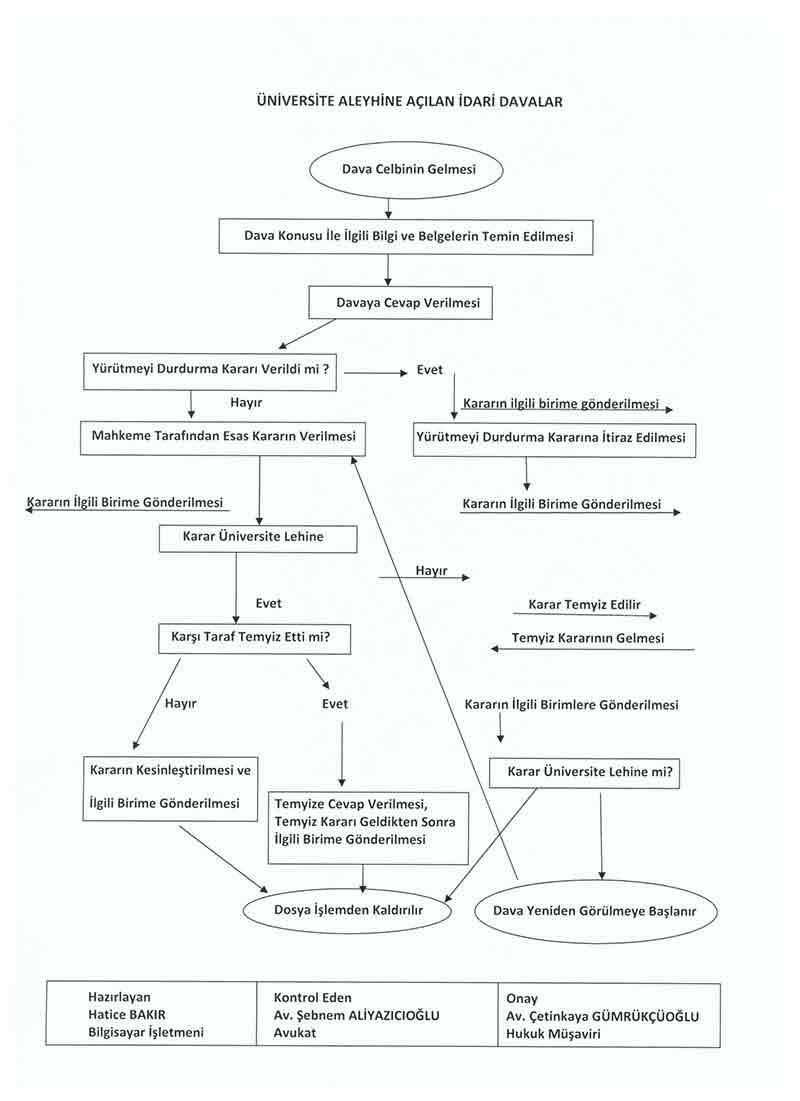 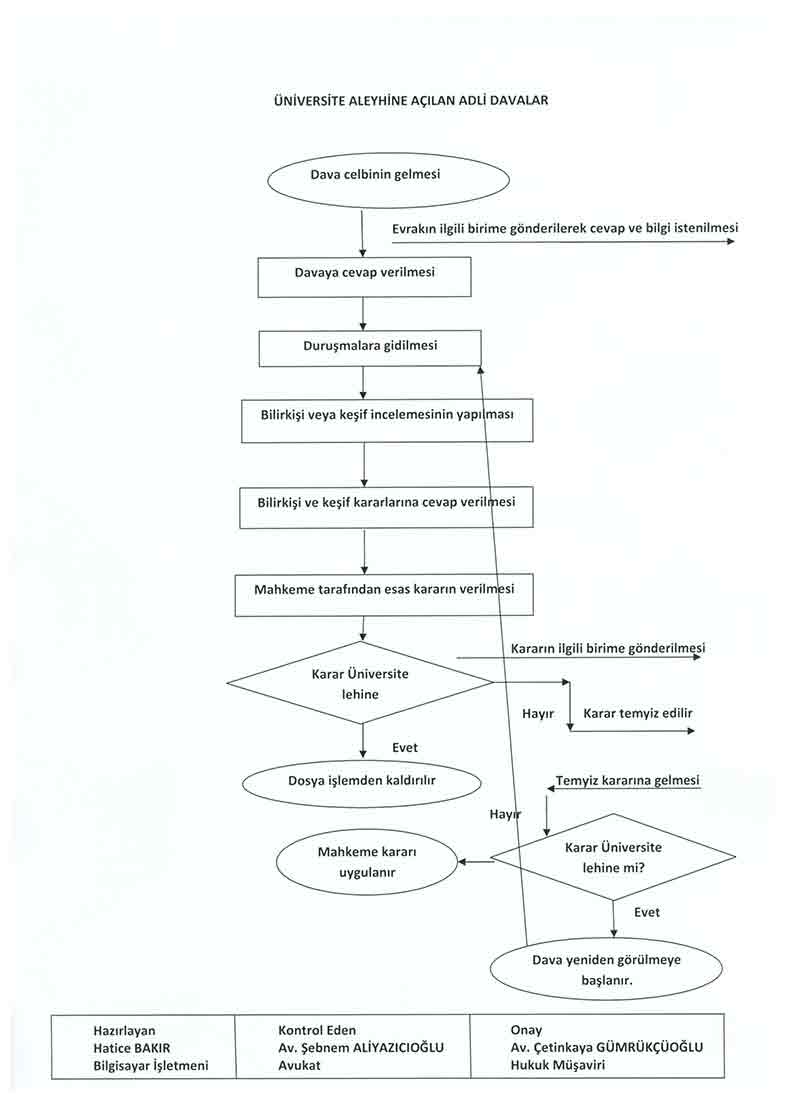 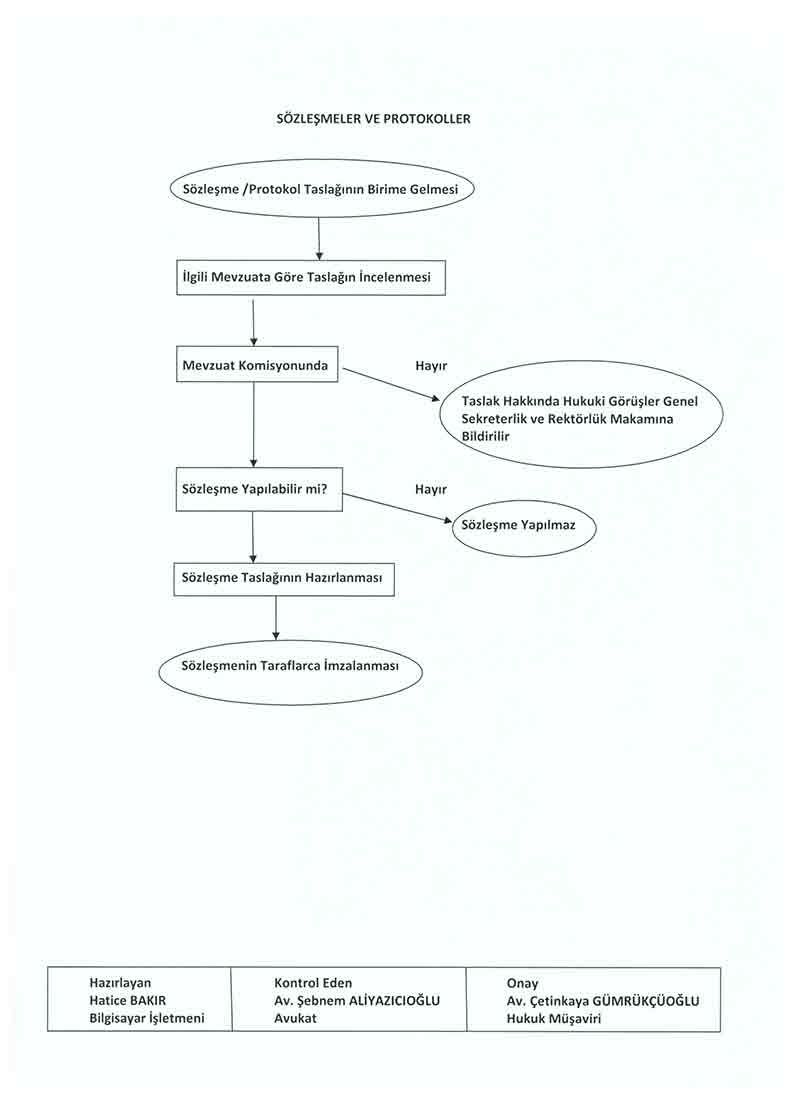 HUKUKİ MÜTALAALAR                                                   Rektörlük makamından veya                                      Rektörlük delaletiyle birimlerden görüş istenilir.                                                    Gelen evrak numarası verilir.                                 Görüş yazısı ve ekleri ilgili mevzuata göre incelenir.                                                  Giden evrak numarası verilir.                             Hukuki mütalaa, Rektörlük makamına üst yazı ile sunulur.